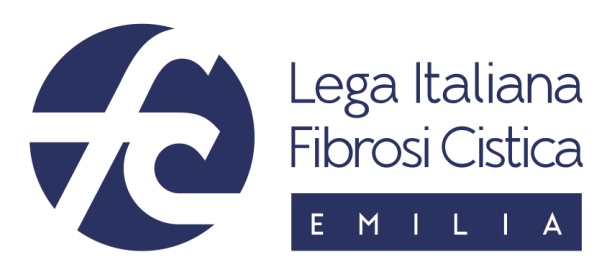 IO SOTTOSCRITTO/A ___________________________________________________________________________NATO/A A ___________________________________________________  IL  ______________________________RESIDENTE A ________________________________________________________________  PROV. __________ VIA ______________________________________________________________  N° ______ CAP ______________CODICE FISCALE ________________________________________ PROFESSIONE ________________________TEL_________________________  CELL __________________________  FAX  *________________________E-MAIL (per avere online tutte le informazioni della LIFC) _____________________________________________* campo non obbligatorioCHIEDO (*)DI ADERIRE ALLA LEGA ITALIANA FIBROSI CISTICA (LIFC) EMILIA IN QUALITA’ DI SOCIO(*) Ai sensi dell’art. 5 c. 3 dello Statuto della LIFC EMILIA l’ammissione di un nuovo socio, dietro presentazione di domanda di adesione, è deliberata dal Consiglio Direttivo Regionale.(*) Ai sensi dell’art. 5 c. 2 dello Statuto della LIFC EMILIA tutti gli associati della LIFC EMILIA sono soci di LIFC.DICHIAROdi aver preso visione dello Statuto e dei Regolamenti dell'Associazione e della LIFC e di accettarli integralmente e incondizionatamente; di adoperarmi – per quanto nelle mie possibilità e capacità - per il raggiungimento dei fini istituzionali dell’Associazione, assumendomi ogni responsabilità civile e penale derivante da eventuali danni provocati a persone, animali e cose, sia involontariamente che per infrazione alle norme emanate dagli Statuti e Regolamenti sopracitati. Dichiaro, inoltre, di essere a conoscenza di quanto previsto dal GDPR 679/2016 (Normativa in materia di protezione dati personali) ed ESPRIMO IL CONSENSO AL TRATTAMENTO DATI PER LE VOSTRE FINALITA’  ISTITUZIONALI NON ESPRIMO IL CONSENSO VOGLIO ESSERE INFORMATO SULLE NOVITA’ LIFC NON VOGLIO ESSERE INFORMATO SULLE NOVITA’ LIFCMI IMPEGNOa versare la quota associativa annuale, come previsto dal suddetto Statuto (quota sociale minima: €.10,00). Il versamento della quota sociale può essere effettuata:-  a mezzo c\c postale  n.    10081438        	(causale: quota sociale anno ………………); -  tramite Segreteria dell’Associazione, telefonando preventivamente al n. 3926704837 per l’appuntamento.                                     					firma ___________________________________________                    www.fibrosicisticaemilia.it        Sede Operativa: via San Leonardo, 47 – 43122 PARMA   OdV     	Codice Fiscale:    92018430345                                       e               fax : 0521775896      mob.: 3926704837     E-mail: fibrosicisticaemilia@libero.it          IBAN:  IT24V 0623012701 000093843621  Sede Legale: c/o Centro Reg. per Diagnosi e Cura della Fibrosi Cistica – Az.Ospedaliero Univers. - via Gramsci, 14 - 43126 PRC/c postale:   10081438   		DOMANDA DI ADESIONELEGA ITALIANA FIBROSI CISTICA EMILIA